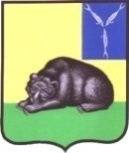 СОВЕТ МУНИЦИПАЛЬНОГО ОБРАЗОВАНИЯ ГОРОД ВОЛЬСКВОЛЬСКОГО МУНИЦИПАЛЬНОГО РАЙОНАСАРАТОВСКОЙ ОБЛАСТИР Е Ш Е Н И Е28 сентября 2018 года                     № 2/4-10                               г. ВольскОб утверждении  составов постоянных депутатских комиссий Совета муниципального образования город Вольск IV созываВ соответствии со ст.25 Устава муниципального образования город Вольск Вольского муниципального района Саратовской области, Положением  о постоянных депутатских комиссиях Совета муниципального образования город Вольск, утвержденным решением Совета муниципального образования город Вольск от 05.06.2017 г.  № 43/3-215,  Совет  муниципального образования город Вольск РЕШИЛ:1. Утвердить составы постоянных депутатских комиссий Совета   муниципального образования город Вольск IV созыва:Комиссия по бюджету, налогам и земельно-имущественным вопросам:                                                                     Кузнецов М.А.;Ашихмин С.В.;Дерябин В.А.;Гуменюк В.В.;Литвинович В.Г.;Сушенкова И.А.;Казимиров О.В.Комиссия по вопросам жилищно-коммунального хозяйства и благоустройства:Решетников А.А.;Давыденко А.А.;Савцов В.Ю.;Солкина Л.Н.;Медведева С.А.;Фролова С.В.;Долотова И.Г.Комиссия по вопросам законности, социальной политики и защите прав населения:Долотова И.Г.;Белоусова О.П.;Шапошников Е.П.;Гордеев Е.А.;Павлов С.А.;Васильева Е.В.;Лобачев Н.Н.        2. Контроль за исполнением настоящего решения возложить на главу муниципального образования город Вольск.        3. Настоящее решение вступает в силу с момента его принятия.Глава муниципального образования город Вольск                                                                               М.А.Кузнецов